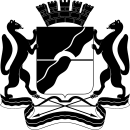 МЭРИЯ ГОРОДА НОВОСИБИРСКАДЕПАРТАМЕНТ ОБРАЗОВАНИЯПРИКАЗВ целях обеспечения в 2023-2024 учебном году питанием на льготных условиях детей граждан Российской Федерации, принимающих участие в специальной военной операции, обучающихся в муниципальных образовательных организациях города Новосибирска по программам основного общего образования и среднего общего образования (далее – общеобразовательные организации) ПРИКАЗЫВАЮ:1. Руководителям общеобразовательных организаций города Новосибирска:1.1. Организовать питание на льготных условиях детей граждан Российской Федерации, принимающих участие в специальной военной операции (далее – обучающиеся).1.2. Назначить ответственных за регистрацию поступающих в образовательную организацию заявлений родителей (законных представителей) об обеспечении обучающихся питанием по форме в соответствии с приложением.1.3. Провести разъяснительную работу с родителями (законными представителями) об обеспечении обучающихся питанием.1.4. Оформить приказом общеобразовательной организации решение о предоставлении обучающемуся питания и обеспечить предоставление питания обучающемуся исходя из утвержденных нормативов (73,00 руб. в день) со дня, следующего за днем издания приказа.1.5. В случае гибели военнослужащего, обеспечить сохранение питания на льготных условиях для обучающегося до подачи заявления родителем (законным представителем) обучающегося.1.6. Еженедельно до среды вносить информацию об обеспечении питанием обучающихся накопительным итогом в учетную форму по ссылке https://disk.yandex.ru/i/looYSEumIbetYQ1.7. Обеспечить сбор согласий на обработку персональных данных граждан, указанных в п. 1.1. – 1.2. приказа. Осуществлять обработку персональных данных граждан с соблюдением требований Федерального закона от 27.07.2006 № 152-ФЗ «О персональных данных».1.8. Взять под личный контроль организацию, качество и безопасность питания обучающихся и своевременно осуществлять заключение договоров на поставку продуктов питания и (или) услуг по осуществлению услуг горячего питания.2. Отделу контроля организации питания управления ресурсного сопровождения учреждений в сфере образования мэрии города Новосибирска изучать деятельность общеобразовательных организаций по вопросам организации питания обучающихся с учетом организации питания детей граждан Российской Федерации, принимающих участие в специальной военной операции.3. Контроль исполнения приказа оставляю за собой.Бруева3638428Приложение к приказу начальника департамента образования мэрии города Новосибирска  от _________ №_________	Директору________________________________________________(наименование образовательного учреждения)от________________________________________________________(Ф.И.О. заявителя)проживающего (ей) по адресу:_______________________________________________________________________________________тел.Заявлениеоб обеспечении питанием Я, __________________________________________________________________(Ф.И.О. родителя (законного представителя)прошу предоставлять питание моему сыну (дочери), согласно приказу департамента образования мэрии города Новосибирска «Об обеспечении питанием детей граждан Российской Федерации, принимающих участие в специальной военной операции, обучающихся в муниципальных образовательных организациях города Новосибирска»,__________________________________________________________________,(фамилия, имя, отчество, год рождения)ученику (ученице)___________________класса _________________________Данные о родителе, принимающем участие в специальной военной операции:__________________________________________________________________(фамилия, имя, отчество, полная дата рождения)Категория военнослужащего (указать) __________________________________________                                          (имеющий прописку в другом регионе, доброволец, контрактник, другое (указать))В случае изменения оснований для обеспечения питания обязуюсь незамедлительно письменно проинформировать руководителя образовательной организации.Несу полную ответственность за подлинность и достоверность сведений, изложенных в настоящем заявлении.Дата                                                                                                           ПодписьОт ____________№ __________Об обеспечении питанием на льготных условиях детей граждан Российской Федерации, принимающих участие в специальной военной операции, обучающихся в муниципальных образовательных организациях города Новосибирска  Начальник департамента Р. М. Ахметгареев